VICTORIA DOCK PRIMARY SCHOOLUniform Policy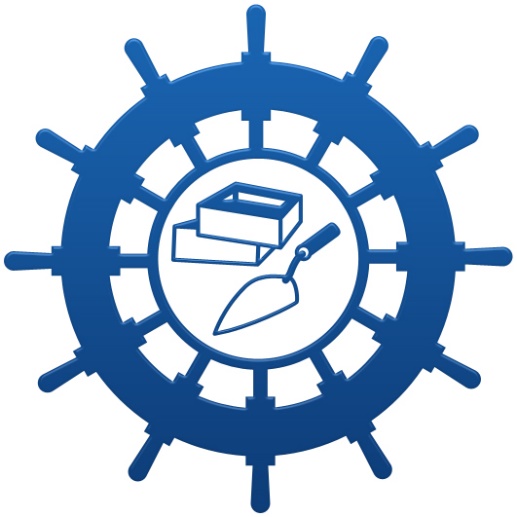 Working together for your childrenDate Written: Autumn 23To Be Reviewed: Autumn 25We believe that adherence to school uniform contributes to the positive ethos of our school and ask that all parents and pupils support our school policy.We ask for your support in dressing your child in official school uniform or school colours.  Our colours are:Royal Blue sweatshirts Royal Blue cardigans Yellow/Royal Blue t-shirtsGrey or black trousers, skirts, pinafore dresses, socks, tightsThe above items are embroidered with the school logo and are available to buy online from Steady Wear Uniform https://steadyschoolwear.co.uk/index.php?route=product/category&path=120_163 or by going into the store located at29 Holderness Road,
Hull,
East Yorkshire,
HU8 7NA.Blue/white or yellow/white check gingham dress and white socks for girls in summer if preferred.  Grey tailored shorts are also suitable for summer wear.No sportswear is to be worn as daily uniform.FootwearSensible black shoes or smart plain black trainers (no Nike bubble style etc) No sandalsKnee high boots/ugg or ugg style boots etc are not permitted. Indoor shoes are needed to change into if wellingtons or waterproof footwear has been worn to walk to school or if shoes are dirty.  Trainers are needed for outdoor P.E. and games.  Physical EducationAll children require a plain white T-shirt and plain black shorts for indoor P.E. For outdoor PE children should have plain black or grey leggings/tracksuit bottoms/shorts and a plain grey, black or white t shirt. In colder weather children may also need a plain grey or black sweatshirt.Kit may get very dirty and therefore expensive items are undesirable.Jewellery and Body/Hair AdornmentsJewellery should not be worn in school.  If recent ear piercing should result in the necessity for wearing plain studs, these must be removed for P.E. and games.  Nail varnish and transfer type tattoos should not be worn.  ‘Designer’ haircuts, hair colours, dangling braids, large accessories and false pieces of hair are not allowed. Long hair should be tied back.Children wearing nail varnish will be asked to remove it and parents contacted.Should individual standards fall below our acceptable level, a gentle written reminder will be sent home.Water BottlesSchool water bottles are permitted. One per child will be provided and then these may be purchased from the school office for £1.50. These should be filled with water ONLY unless exceptional circumstances have been agreed by the Head teacher and SENCO.Children should not bring personal possessions into school. We are not able to accept responsibility for these should they go missing whilst at school.Dear Parent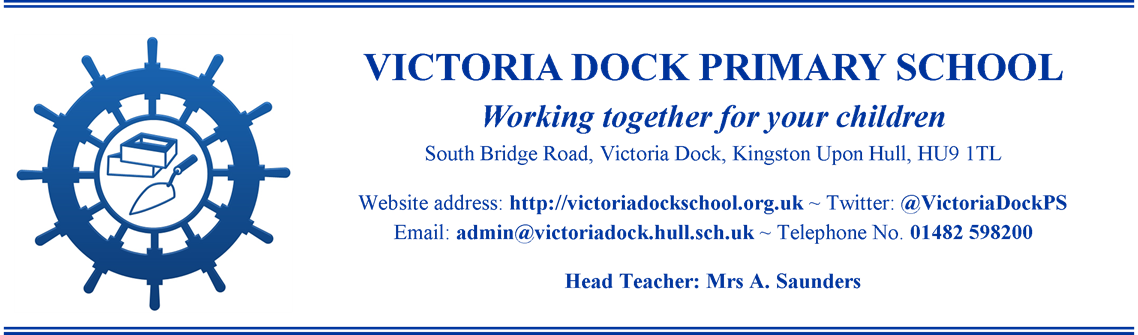 Child’s name ____________________________________________ Date _____________________________Today your child came to school wearing the incorrect school uniform. The details can be seen below:I would ask that this is rectified and the correct school uniform provided as soon as possible.I hope you will support us in upholding the very highest standards and expectations at our school.Many thanks in advance for your supportDate __________________________________________________Dear parent/ guardian Child: ____________________________________________________Your child did not have the appropriate kit for P.E. today and could not take part in an active way.Physical Education is a statutory part of the National Curriculum. I would appreciate it if you could ensure that your child has the appropriate P.E. kit on the required days. For indoor P.E. your child will need black shorts and a white T-shirt. When outdoors, trainers, black/grey shorts/jogging bottoms and a black/white/grey t-shirt are needed. These should be appropriate for school PE sessions. May I remind you that your child has Physical Education on the days noted below;Thank you for your co-operation and understanding.Yours sincerelyClass TeacherMondayTuesdayWednesdayThursdayFriday